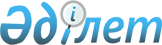 О внесении изменений в решение Сандыктауского районного маслихата от 27 декабря 2021 года № 13/2/7 "Об утверждении бюджета Жамбылского сельского округа Сандыктауского района на 2022-2024 годы"Решение Сандыктауского районного маслихата Акмолинской области от 16 марта 2022 года № 15/8
      Сандыктауский районный маслихат РЕШИЛ:
      1. Внести в решение Сандыктауского районного маслихата "Об утверждении бюджета Жамбылского сельского округа Сандыктауского района на 2022-2024 годы" от 27 декабря 2021 года №13/2/7, следующие изменения:
      пункт 1 изложить в новой редакции:
      "1. Утвердить бюджет Жамбылского сельского округа на 2022-2024 годы, согласно приложениям 1, 2, 3 и 4 соответственно, в том числе на 2022 год в следующих объемах:
      1) доходы – 23 384,0 тысячи тенге, в том числе:
      налоговые поступления – 8 545,0тысяч тенге;
      неналоговые поступления – 0, 0 тысяч тенге;
      поступления от продажи основного капитала – 143,0 тысячи тенге;
      поступления трансфертов – 14 696,0 тысяч тенге;
      2) затраты – 24 175,1 тысяч тенге;
      3) сальдо по операциям с финансовыми активами – 0,0 тысяч тенге;
      4) дефицит (профицит) бюджета – - 791,1 тысяча тенге;
      5) финансирование дефицита (использование профицита) бюджета – 791,1 тысяча тенге.
      приложения 1, 4 к вышеуказанному решению изложить в новой редакции, согласно приложениям 1, 2 к настоящему решению.
      2. Настоящее решение вступает в силу и вводится в действие с 1 января 2022 года. Бюджет Жамбыльского сельского округа на 2022 год Целевые трансферты на 2022 год
					© 2012. РГП на ПХВ «Институт законодательства и правовой информации Республики Казахстан» Министерства юстиции Республики Казахстан
				
      Председатель сессии, секретарь районного маслихата

Г.Кадырова
Приложение 1 к решению
Сандыктауского районного
маслихата от 16 марта
2022 года № 15/8Приложение 1 к решению
Сандыктауского районного
маслихата от 27 декабря
2022 года № 13/2/7
Категория
Категория
Категория
Категория
Сумма
тысяч тенге
Класс
Класс
Класс
Сумма
тысяч тенге
Подкласс
Подкласс
Сумма
тысяч тенге
Наименование
Сумма
тысяч тенге
1
2
3
4
5
I. Доходы
23 384,0
1
Налоговые поступления
8 545,0
04
Налоги на собственность
2 770,0
1
Налоги на имущество
121,0
3
Земельный налог
58,0
4
Налог на транспортные средства
2 591,0
05
Внутренние налоги на товары, работы и услуги
5 775,0
3
Поступления за использование природных и других ресурсов 
5 775,0
2
Неналоговые поступления
0,0
3
Поступления от продажи основного капитала
143,0
01
Продажа государственного имущества, закрепленного за государственными учреждениями
143,0
1
Продажа государственного имущества, закрепленного за государственными учреждениями
143,0
4
Поступления трансфертов
14 696,0
02
Трансферты из вышестоящих органов государственного управления
14 696,0
3
Трансферты из районного бюджета (городов областного значения) бюджетов
14 696,0
Функциональная группа
Функциональная группа
Функциональная группа
Функциональная группа
Сумма
тысяч тенге
Администратор бюджетных программ
Администратор бюджетных программ
Администратор бюджетных программ
Сумма
тысяч тенге
Программа
Программа
Сумма
тысяч тенге
Наименование
Сумма
тысяч тенге
1
2
3
4
5
II. Затраты
24 175,1
01
Государственные услуги общего характера
23 869,1
124
Аппарат акима города районного значения, села, поселка, сельского округа
23 869,1
001
Услуги по обеспечению деятельности акима города районного значения, села, поселка, сельского округа
23 869,1
07
Жилищно-коммунальное хозяйство
306,0
124
Аппарат акима города районного значения, села, поселка, сельского округа
306,0
008
Освещение улиц населенных пунктов
306,0
III. Чистое бюджетное кредитование
0,0
Бюджетные кредиты
0,0
IV. Сальдо по операциям с финансовыми активами
0,0
V. Дефицит (профицит) бюджета
-791,6
VI. Финансирование дефицита (использование профицита) бюджета
791,6
8
Используемые остатки бюджетных средств
791,6
01
Остатки бюджетных средств
791,6
1
Свободные остатки бюджетных средств
791,6Приложение 2 к решению
Сандыктауского районного
маслихата от 16 марта
2022 года № 15/8Приложение 4 к решению
Сандыктауского районного
маслихата от 27 декабря
2022 года № 13/2/7
Наименование
Сумматысяч тенге
1
2
Всего
2 751,0
Целевые текущие трансферты за счет средств из республиканского бюджета
951,0
в том числе:
на повышение заработной платы отдельных категорий гражданских служащих, работников организаций, содержащихся за счет средств государственного бюджета, работников казенных предприятий
951,0
Текущие трансферты за счет средств из районного бюджета,
1 800,0
в том числе:
На повышение заработной платы государственным служащим
1 800,0